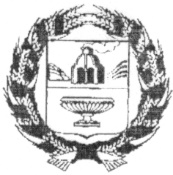 РОССИЙСКАЯ ФЕДЕРАЦИЯСОБРАНИЕ ДЕПУТАТОВ ХМЕЛЕВСКОГО СЕЛЬСОВЕТАЗАРИНСКОГО РАЙОНА АЛТАЙСКОГО КРАЯРЕШЕНИЕ  - проектс. Хмелевка             В соответствии с Федеральным законом от 06.10.2003 № 131 – ФЗ « Об общих принципах организации местного самоуправления в Российской Федерации», законом Алтайского края  от 10.10.2011 № 130 – ЗС « О гарантиях осуществления полномочий депутата, члена выборного органа местного самоуправления, выборного должностного лица местного самоуправления в Алтайском крае», Уставом муниципального образования Хмелевский сельсовет Заринского района Алтайского края, Собрание депутатов                                                                   РЕШИЛО:	1. Дополнить «Положение о размерах и условиях оплаты труда выборных должностных лиц, муниципальных служащих органов местного самоуправления муниципального образования Хмелевский сельсовет Заринского района Алтайского края», утверждённое решением Собрания депутатов Хмелевского сельсовета Заринского района Алтайского края от 23.12.2016 № 20 следующими изменением и дополнением:          1) дополнить пунктом 2.7 следующего содержания:«2.7. «Выборному должностному лицу (главе сельсовета) в пределах фонда оплаты труда, установленным пунктом 2.6 данного Положения, может выплачиваться материальная помощь в размере денежного содержания в случаях :                              - смерти (гибели) близкого родственника, или лица находящегося на его иждивении;           -  утраты личного имущества в результате несчастного случая ( пожара, стихийного бедствия, аварии) либо в результате противоправных действий других лиц;           -  необходимости лечения и восстановления здоровья в связи с травмой либо заболеванием – при предоставлении медицинских документов;           -   рождения ребенка – при предоставлении копии свидетельства о рождении».2) в пункте 3.15 исключить последний абзац.           2. Данное решение вступает в силу после его обнародования в установленном порядке.          3. Действие настоящего решения распространяется на правоотношения, возникшие с 01 апреля 2021 года.         4. Контроль за выполнением данного решения возложить на постоянную комиссию по финансам, планированию и социальным вопросам.Глава сельсовета                                                                             М.Г. Корчагина00.00.2021                                              № 00О внесении изменения и дополненияв решение Собрания депутатов Хмелевского сельсовета Заринского района Алтайского края от 23.12.2016 №20 «Об утверждении Положения о размерах и условиях оплаты труда выборных должностных лиц, муниципальных служащих органов местного самоуправления муниципального образования Хмелевский сельсовет Заринского района Алтайского края»